Publicado en Marsella el 30/09/2021 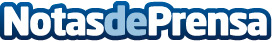 La startup Advalo se une a SKEEPERS para mejorar la experiencia de cliente con Inteligencia ArtificialAdvalo es una solución de marketing individualizada que se basa en la Inteligencia Artificial para identificar audiencias con alto potencial de crecimiento y asegurar un impacto inmediato en la facturación de sus clientes. Gracias a esta operación de crecimiento externo, SKEEPERS, líder en experiencia y compromiso del cliente, ofrece, de ahora en adelante, soluciones de activación de alto rendimiento. El objetivo: pasar de un enfoque de marketing segmentado a un enfoque de marketing hiperindividualizadoDatos de contacto:Ana Ávila666 543 778Nota de prensa publicada en: https://www.notasdeprensa.es/la-startup-advalo-se-une-a-skeepers-para Categorias: Nacional Inteligencia Artificial y Robótica Marketing Emprendedores E-Commerce Recursos humanos http://www.notasdeprensa.es